Der Stadtrat hat am 01. Februar 2023 die Beteiligung der Öffentlichkeit am Entwurf des neuen Einzelhandels- und Zentrenkonzeptes beschlossen. Warum benötigt Dessau-Roßlau ein neues Konzept? Der Deutsche Städtetag hat die Antwort darauf bereits vor geraumer Zeit gegeben. Ursächlich sind der seit vielen Jahren begleitende und zugleich herausfordernde Wandel auf der gesellschaftlichen und sozialen Ebene, der Einwohnerrückgang und die fortschreitende Digitalisierung. Sie verändern die Bedürfnisse, die Nachfrage und das Verhalten beim Einkaufen und demzufolge auch das Handeln der Unternehmen. Der reine Konsum ist nicht mehr alleine Auslöser für einen Besuch in der Innenstadt, vielmehr werden damit weitere Aktivitäten wie Freizeitgestaltung, Unterhaltung, sozialer Austausch und Kultur als Gesamterlebnis verbunden. Das ist aber nur eine Seite der Entwicklung. Die andere Seite ist der zunehmende Leerstand durch Geschäftsaufgaben mit den Folgen für das Stadtbild und die Attraktivität. Wie wollen damit umgehen und vor allem weitere Geschäftsaufgaben vermeiden? Wie wollen wir auch in Zukunft die Versorgung mit Waren des täglichen Bedarfs absichern und Versorgungslücken im Stadtgebiet schließen? Auch in Zukunft will Dessau-Roßlau für einen lebendigen und zukunftsfähigen stationären Einzelhandel in beiden Innenstädten und den zentralen Versorgungsbereichen sorgen.Wie das möglich werden kann und soll, darüber möchte die Stadtverwaltung mit allen interessierten Bürgerinnen und Bürgern sowie Unternehmern und Verbänden ins Gespräch kommen. Dafür kann aktuell auf der Startseite der städtischen Internetseite unter https://verwaltung.dessau-rosslau.de/fileadmin/Verwaltungsportal_Dessau-Rosslau/Startseite/Startseitenbeitraege_2023/Anl_2_Entwurf_Einzelhandels_undZentrenkonzept.pdf der Entwurf des Konzeptes eingesehen werden. Seit dem 06. März 2023 liegt der Entwurf bis Ende Mai zusätzlich im Technischen Rathaus in Roßlau in der Gustav-Bergt-Straße 3 im Amt für Wirtschaft und Stadtplanung öffentlich aus. Darüber hinaus soll am 08. Mai dieses Jahres in der Marienkirche ein öffentlicher Dialog zur Zukunft des Einzelhandels in der Innenstadt durchgeführt werden. Diese Veranstaltung ist Teil einer Dialogreihe zur Innenstadt im Rahmen des Bundesprogramms „Zukunftsfähige Innenstädte“.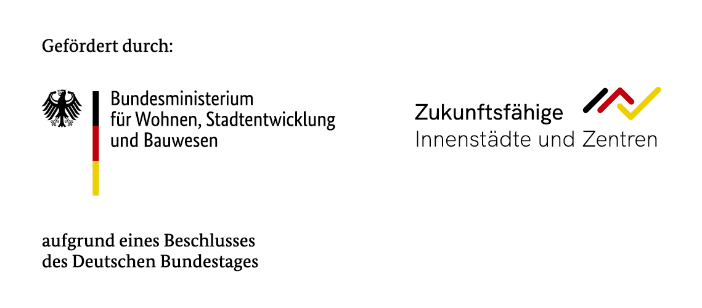 PressemitteilungEinzelhandels- und Zentrenkonzept der Stadt Dessau-Roßlau